	Resortní statistické zjišťování	Schváleno ČSÚ pro MZe	ČV 122 /24 ze dne 21. 9. 2023Čtvrtletní výkazo zdrojích a užití obilovin a řepky v obchodních a zpracovatelských ekonomických subjektech od……do…… 2024Výkaz je součástí Programu statistických zjišťování na rok 2024. Podle zákona č. 89/1995 Sb., o státní statistické službě, ve znění pozdějších předpisů, je zpravodajská jednotka povinna poskytnout všechny požadované údaje. Ochrana důvěrnosti údajů je zaručena zákonem. Děkujeme za spolupráci.Informace podá: MZe, oddělení státní statistické služby Renata Sikora, tel. 221 812 833, Dušan Havrda tel. 221 812 511.Hmotnost v tunách (na 2 desetinná místa)Neuvádějte hmotnost ve výsevních jednotkách Metodické vysvětlivky(proti minulému roku změněny)Zpravodajskými jednotkami jsou vybrané podnikatelské subjekty zabývající se nákupem obilovin a řepky, obchodem s nimi a jejich zpracováním, případně i pěstováním (bez rozdílu právní formy a druhu vlastnictví).sl.2, 4, 6: Uvádí se v čistém stavu bez odpadů.sl.10 *): Zde se uvede souhrn za všechny ostatní obiloviny (čirok, proso, pohanka, lesknice kanárská, ostatní obiloviny a také směsi obilovin).ř.01: Skutečné hmotné vlastní zásoby na začátku čtvrtletí bez rozdílu místa jejich uskladnění (bez zásob skladovaných pro SZIF a SSHR). Musí souhlasit se zásobou na konci předchozího čtvrtletí. ř.02: Vlastní sklizeň. Vyplňují v období sklizně pouze subjekty, které jsou současně i pěstiteli. Ve sl.2, 4, 6 dle pěstebního a realizačního záměru, výsledků sklizně a posklizňového ošetření i předpokládaného zobchodování se uvádí účelové užití pro potravinářské zpracování. ř.03: Všechny nákupy včetně vlastního přímého dovozu, nákupů od jiných pěstitelů, nákupních subjektů, Státního zemědělského intervenčního fondu (SZIF), nebo nákupy (zápůjčky) od Správy státních hmotných rezerv (SSHR).ř. 031: Vlastní přímý dovoz bez prostředníka.ř.04: Všechny prodeje vlastněných obilovin a řepky včetně osiv nákupním (příp. vývozním) a zpracovatelským organizacím i jinému pěstiteli ve vykazovaném období včetně vlastních – přímých vývozů a dále prodeje (intervenční nákup) pro SZIF a případně prodeje (vrácení půjčky) pro SSHR; nevykazují se prodeje (příp. vývozy) cizích zásob z pověření jejich majitelů (např. SZIF) a přímý prodej drobným spotřebitelům, který je uváděn v ř.09.ř. 041: Vlastní přímý vývoz bez prostředníka.ř.05: Vlastní výrobní spotřeba k výslednému potravinářskému užití: mlýnskému, sladařskému, atd.ř.06: Vlastní výrobní spotřeba k výslednému krmnému a krmivářskému využití: šrotování a výrobě krmných směsí (i v případě jejich následného prodeje). ř.07: Vlastní výše neuvedená výrobní a přímá spotřeba na technické užití; jde zejména o výrobu lihu a škrobu.ř.08: Vlastní spotřeba osiv. ř.09: Přímý prodej (popřípadě naturální plnění) drobným spotřebitelům, zpravidla drobnochovatelům hospodářského zvířectva. Konečným užitím je zkrmení.ř.10: Skladovací ztráty, přívažky a ztráty v důsledku živelných pohrom.ř.11: Skutečný stav vlastních zásob (dle účelového užití, s uvedením odbytových objemů potravinářského obilí snížených o odpady z čistění) na konci vykazovaného období bez rozdílu místa jejich uskladnění bez zásob skladovaných pro SZIF a SSHR. Údaje jsou rozdílem výše uvedených ukazatelů zdrojů (ř.01+02+03) a užití (ř.04 -05-06-07-08-09-10)..Obil (MZe) 7-04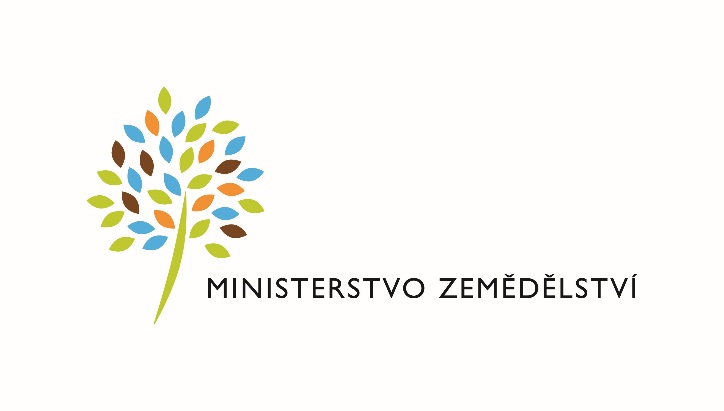 Vyplněný výkaz doručte do 15. kalendářního dne po skončení sledovaného období na adresu: Ministerstvo zemědělství, oddělení státní statistické služby,Těšnov 17, 117 05 Praha 1, Fax: 222 313 027, e-mail: renata.sikora@mze.cz a dusan.havrda@mze.cz.IČOIČOIČOIČOIČOIČOIČOIČONázev a sídlo zpravodajské jednotkyVýkazvyplnilJméno a příjmení Telefon FaxE-mailPodpisDatumKomentář (uveďte případné poznámky) Komentář (uveďte případné poznámky) Komentář (uveďte případné poznámky) UkazatelČís. řád.Pšenice celkemz toho potravinářská(včetně pšenice tvrdé)Ječmen celkemz toho sladovnickýŽito celkemz toho potravinářské k mlýnskému užitíOvesKukuřicena zrnoTriticaleOstatní obiloviny*)Řepkaab1234567891011Zásoba na začátku čtvrtletí (bez zásob skladovaných pro SZIF a SSHR) 01Zdroje ze sklizně dle účelového užití (vyplňuje se pouze v období sklizně)02Nákup včetně dovozu03z toho vlastní přímý dovoz031Prodej (včetně vývozu, intervenčních nákupů a vrácení půjček SZIF a SSHR; mimo prodejů z pověření SZIF)04z toho vlastní přímý vývoz041Vlastní spotřeba k potravinářským účelům05Vlastní spotřeba ke krmivářským účelům06Vlastní spotřeba na technické užití07Vlastní spotřeba osiv08Přímý prodej drobným spotřebitelům09Skladovací ztráty (včetně živelných pohrom)10Zásoba na konci čtvrtletí bez zásob skladovaných pro SZIF a SSHR (ř.01+02+03-04-05-06-07-08-09-10)11